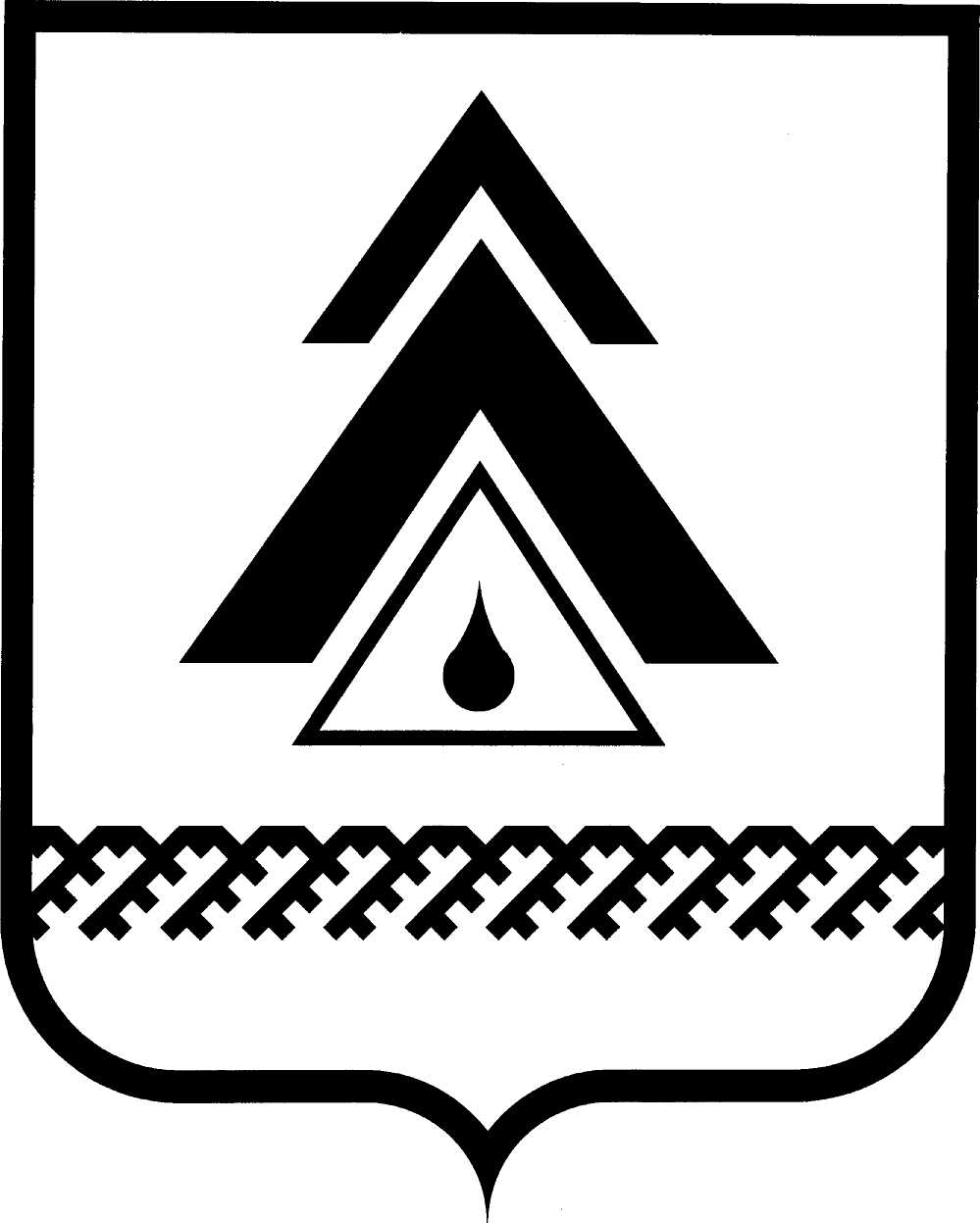 администрация Нижневартовского районаХанты-Мансийского автономного округа – ЮгрыПОСТАНОВЛЕНИЕО признании утратившим силу постановления администрации района от 24.12.2010 № 2073 «Об утверждении административного регламента по исполнению государственной функции по лицензированию розничной продажи алкогольной продукции»  В связи с принятием приказа Департамента экономического развития Ханты-Мансийского автономного округа – Югры от 13.07.2012 № 15-нп                «Об утверждении Административного регламента предоставления государственной услуги по лицензированию розничной продажи алкогольной продукции на территории Ханты-Мансийского автономного округа – Югры»:1. Признать утратившим силу постановление администрации района            от 24.12.2010 № 2073 «Об утверждении административного регламента по исполнению государственной функции по лицензированию розничной продажи алкогольной продукции».2. Пресс-службе администрации района (А.Н. Королёва) опубликовать постановление в районной газете «Новости Приобья».  3. Отделу по информатизации и сетевым ресурсам администрации района (Д.С. Мороз) разместить постановление на официальном веб-сайте администрации района.4. Постановление вступает в силу после его официального опубликования.5. Контроль за выполнением постановления возложить на заместителя главы администрации района по потребительскому рынку, местной промышленности, транспорту и связи С.М. Пичугина. Глава администрации района                                                            Б.А. Саломатинот 20.11.2012г. Нижневартовск№ 2219          